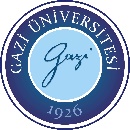 İLGİLİ BÖLÜM / ANABİLİM DALI / BİLİM DALI BAŞKANI VEYAKURUM SORUMLUSUNUN BİLGİLENDİRİLDİĞİNE DAİR BELGEGAZİ ÜNİVERSİTESİ ETİK KOMİSYONU …………………………………………………………………………………………’nın sorumlu araştırmacısı olduğu ………………………………………………………………………………………………………………………………………………………………………………………….. isimli araştırma projesi hakkında bilgilendirildim.Bilgilerinize arz ederim.							Tarih: 							Kurum: 							Unvan: Ad ve Soyad: İmza:                                        